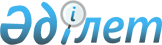 2013 жылы қоғамдық жұмыстарды ұйымдастыру және қаржыландыру туралы
					
			Күшін жойған
			
			
		
					Ақтөбе облысы Алға аудандық әкімдігінің 2013 жылғы 18 ақпандағы № 68 қаулысы. Ақтөбе облысының Әділет департаментінде 2013 жылғы 27 ақпанда № 3540 болып тіркелді. Күші жойылды - Ақтөбе облысы Алға аудандық әкімдігінің 2014 жылғы 3 ақпандағы № 26 қаулысымен      Ескерту. Күші жойылды - Ақтөбе облысы Алға аудандық әкімдігінің 03.02.2014 № 26 қаулысымен.

      Қазақстан Республикасының 2001 жылғы 23 қаңтардағы «Қазақстан Республикасындағы жергілікті мемлекеттік басқару және өзін-өзі басқару туралы» Заңының 31-бабына, Қазақстан Республикасының 2001 жылғы 23 қаңтардағы «Халықты жұмыспен қамту туралы» Заңының 7, 20 баптарына, Қазақстан Республикасы Үкіметінің 2001 жылғы 19 маусымдағы «Халықты жұмыспен қамту туралы Қазақстан Республикасының 2001 жылғы 23 қаңтардағы Заңын іске асыру жөніндегі шаралар туралы» № 836 қаулысына, Қазақстан Республикасы Үкіметінің 2011 жылғы 31 наурыздағы № 316 қаулысымен бекітілген «Жұмыспен қамту 2020» мемлекеттік бағдарламасына сәйкес Алға ауданының әкімдігі ҚАУЛЫ ЕТЕДІ:



      1. 2013 жылы қоғамдық жұмыстарды ұйымдастыруға сұраныс және ұсыныс берген мекемелердің тізбесі № 1 қосымшаға сәйкес бекітілсін.



      2. 2013 жылға арналған қоғамдық жұмыстардың түрлері мен көлемі № 2 қосымшаға сәйкес бекітілсін.



      3. Қоғамдық жұмыстарға тартылған жұмыссыздардың еңбек ақысы Қазақстан Республикасының заңнамасымен 2013 жылға белгіленген ең төменгі еңбек ақы мөлшерінде белгіленсін.



      4. «Алға аудандық жұмыспен қамту және әлеуметтік бағдарламалар бөлімі» мемлекеттік мекемесі 2013 жылы № 1, 2 қосымшаларға сәйкес жұмыссыз азаматтарды қоғамдық жұмыстарға жолдануын қамтамасыз етсін.



      5. «Алға аудандық қаржы бөлімі» мемлекеттік мекемесі мен «Алға аудандық экономика, бюджеттік жоспарлау және кәсіпкерлік бөлімі» мемлекеттік мекемесі белгіленген қаражат шегінде жұмыссыздарға ақылы қоғамдық жұмыс ұйымдастыру мақсатында қаржыландыруды аудан бюджетінен қамтамасыз етсін.



      6. Осы қаулының орындалуын бақылау аудан әкімінің орынбасары Н.С. Ағниязовқа жүктелсін.



      7. Осы қаулы алғаш ресми жарияланған күннен бастап, күнтізбелік он күн өткен соң қолданысқа енгізіледі.      Аудан әкімі                                  А. Сағиев

Қосымша № 1

Алға ауданы әкімдігінің

2013 жылғы 18.02. № 68

қаулысымен бекітілді Алға ауданы бойынша 2013 жылы қоғамдық жұмыстарды

ұйымдастыруға сұраныс және ұсыныс берген мекемелердің

ТІЗБЕСІкестенің жалғасы      Алға аудандық жұмыспен

      қамту және әлеуметтік бағдарламалар

      бөлімінің бастығы Ж. Өмірзақ

Қосымша № 2

Алға ауданы әкімдігінің

2013 жылғы 18.02.№ 68

қаулысымен бекітілген 2013 жылға арналған қоғамдық жұмыстардың түрлері мен көлемікестенің жалғасыкестенің жалғасы
					© 2012. Қазақстан Республикасы Әділет министрлігінің «Қазақстан Республикасының Заңнама және құқықтық ақпарат институты» ШЖҚ РМК
				Ұйымдардың атауыБөлінгенБөлінгенҰйымдардың атауыадам санықаржы (мың теңге)БАРЛЫҒЫ:25016600,0«Алға қалалық округі

әкімінің аппараты» ММ905975,0«Алға аудандық жұмыспен

қамту және әлеуметтік

бағдарламалар бөлімі» ММ6399,0«Алға тазалық» ЖШС201327,5«Алға аудандық білім,дене

шынықтыру және спорт

бөлімі» ММ4265,5«Алға аудандық орталық

аурухана» КММ4332,0Алға аудандық қорғаныс

істері жөніндегі бөлімі6399,0Алға аудандық ішкі істер

бөлімі4265,5«Алға аудандық мұрағаты» ММ4265,5«Ақай селолық округі

әкімінің аппараты» ММ5332,0«Бесқоспа селолық округі

әкімінің аппараты» ММ8531,0«Бестамақ селолық округі

әкімінің аппараты» ММ10664,0«Қарабұлақ селолық округі

әкімінің аппараты» ММ8531,0«Қарағаш селолық округі

әкімінің аппараты» ММ10664,0«Қарақұдық селолық округі

әкімінің аппараты» ММ10598,0«Қарахобда селолық округі

әкімінің аппараты» ММ8531,0«Маржанбұлақ селолық округі

әкімінің аппараты» ММ9598,0«Сарыхобда селолық округі

әкімінің аппараты» ММ6399,0«Тамды селолық округі

әкімінің аппараты» ММ10664,0«Тоқмансай селолық округі

әкімінің аппараты» ММ8531,0«Үшқұдық селолық округі

әкімінің аппараты» ММ8531,0«Ауылшаруашылық өнімдерін

сұрыптаудың мемлекеттік

комиссия инспектурасы» ММ4266,0«Алға аудандық Әділет

басқармасы» ММ8531,0Ұйымдардың атауыҚоғамдық жұмыс түрлері (жобалар атауы)Қоғамдық жұмыс түрлері (жобалар атауы)Қоғамдық жұмыс түрлері (жобалар атауы)Қоғамдық жұмыс түрлері (жобалар атауы)Ұйымдардың атауы«Эколо

гия»

жобасы«Санақ

көмек

көрсету»

жобасы«Көгалдан

дыру және

абаттанды

ру»

жобасы«Ауыл

шаруашылы

ғы»

жобасыБАРЛЫҒЫ:70501264«Алға қалалық округі

әкімінің аппараты» ММ14670«Алға аудандық жұмыспен

қамту және әлеуметтік

бағдарламалар бөлімі» ММ6«Алға тазалық» ЖШС20«Алға аудандық білім,дене

шынықтыру және спорт

бөлімі» ММ4«Алға аудандық орталық

аурухана» КММ4Алға аудандық қорғаныс

істері жөніндегі бөлімі6Алға аудандық ішкі істер

бөлімі22«Алға аудандық мұрағаты»

ММ4«Ақай селолық округі

әкімінің аппараты» ММ212«Бесқоспа селолық округі

әкімінің аппараты» ММ314«Бестамақ селолық округі

әкімінің аппараты» ММ415«Қарабұлақ селолық округі

әкімінің аппараты» ММ224«Қарағаш селолық округі

әкімінің аппараты» ММ424«Қарақұдық селолық округі

әкімінің аппараты» ММ424«Қарахобда селолық округі

әкімінің аппараты» ММ224«Маржанбұлақ селолық

округі әкімінің аппараты»

ММ324«Сарыхобда селолық округі

әкімінің аппараты» ММ213«Тамды селолық округі

әкімінің аппараты» ММ424«Тоқмансай селолық округі

әкімінің аппараты» ММ314«Үшқұдық селолық округі

әкімінің аппараты» ММ314«Ауылшаруашылық өнімдерін

сұрыптаудың мемлекеттік

комиссия инспектурасы» ММ4«Алға аудандық Әділет

басқармасы» ММ8№Қоғамдық

жұмыстардың

(жобаның)

түрлеріАдам саныАдам саныАдам саныАдам саныАдам саны№Қоғамдық

жұмыстардың

(жобаның)

түрлеріБарлығы1-тоқсан2-тоқсан3-тоқсан4-тоқсан12345671«Экология»

жобасы7016161682 «Санаққа көмек

көрсету» жобасы5018121053«Көгалдандыру

және

абаттандыру»

жобасы126266567374«Ауыл

шаруашылығы»

жобасы42225060959550№Қоғамдық

жұмыстардың

(жобаның)

түрлеріКелісім шарт бойынша жұмыс көлемі (жоба) мың

теңгеКелісім шарт бойынша жұмыс көлемі (жоба) мың

теңгеКелісім шарт бойынша жұмыс көлемі (жоба) мың

теңгеКелісім шарт бойынша жұмыс көлемі (жоба) мың

теңгеКелісім шарт бойынша жұмыс көлемі (жоба) мың

теңге№Қоғамдық

жұмыстардың

(жобаның)

түрлеріБарлығы1-тоқсан2-тоқсан3-тоқсан4-тоқсан12891011121«Экология»

жобасы 4648,01062,41460,81460,8664,02 «Санаққа көмек

көрсету» жобасы3320,01195,2863,2863,2398,43«Көгалдандыру

және

абаттандыру»

жобасы8366,4664,02788,83320,01593,64«Ауыл

шаруашылығы»

жобасы265,60,0132,8132,80,016600,002921,65245,65776,82656,0№Қоғамдық жұмыстардың (жобаның)

түрлеріЖұмыс істеу

мерзімі

(ай)Ай

сайынғы

төлемақы

көлемі

(теңге)Еңбекақы

қоры (мың

теңге)121314151«Экология» жобасы 3186604648,0
2 «Санаққа көмек көрсету»

жобасы3186603320,0
3«Көгалдандыру және

абаттандыру» жобасы3186608366,4
4«Ауыл шаруашылығы» жобасы318660265,6
1866016600,00
№Қоғамдық жұмыстардың

(жобаның) түрлеріҚаржыландыру көзі, көлемі

(мың теңге)Қаржыландыру көзі, көлемі

(мың теңге)№Қоғамдық жұмыстардың

(жобаның) түрлеріБарлығыЖергілікті

бюджет1216171«Экология» жобасы 4648,0ЖБ2«Санаққа көмек көрсету»

жобасы3320,0ЖБ3«Көгалдандыру және

абаттандыру» жобасы8366,4ЖБ4«Ауыл шаруашылығы» жобасы265,6ЖБ16600,00ЖБ